Unit 8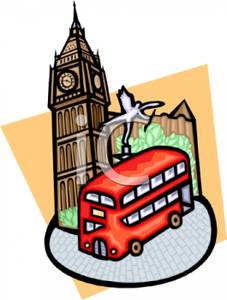 Topic:Weather Talking about the weatherพูดคุยเกี่ยวกับอากาศ : ชาวอังกฤษมักจะเริ่มต้นสนทากับคนแปลกหน้าหรือเพื่อน โดยการพูดคุยเกี่ยวกับสภาพอากาศ ไม่ว่าจะเป็นที่จอดรถประจำทาง ร้านค้า หรือแม้กระทั่งกับเพื่อนบ้านตัวอย่างประโยคของการเริ่มสนทนา : Some examples of conversation startersLovely day isn’t it!เป็นวันที่ดีนะ จริงไหมWhat strange weather we’re having!เราต้องเจออากาศแปลกๆ อะไรอย่างนี่เนี่ยะนะIt doesn’t look like it’s going to stop raining today.ดูเหมือนว่าวันนี้ฝนจะไม่หยุดตกนะอากาศดีแจ่มใสIt’s a nice day today.It’s wonderful day today.			วันนี้อากาศดีจริง ๆIt’s a lively day today.It’s breezy all today.วันนี้มีลมพัดอ่อนๆ ทั้งวันIt’s sunny all today.วันนี้มีแดดตลอดวันThe sky is too clear today.วันนี้ท้องฟ้าแจ่มใสเหลือเกินToday is windy.วันนี้ลมดีToday the sea is calmวันนี้ทะเลสงบเงียบอากาศไม่ดีIt’s heavily rain today.วันนี้ฝนตกหนักIt’s windy today.วันนี้มีลมแรงIt’s stormy today.วันนี้มีพายุIt’s misty today.วันนี้มีหมอกหนาIt’s cloudy today.วันนี้มีเมฆมากIt’s an awful weather.สภาพอากาศเลวร้ายมากHow miserable weather we have.เราพบปัญหาเกี่ยวกับสภาพอากาศที่ไม่เอื้ออำนวยการคาดการณ์สภาพอากาศล่วงหน้า   : Prediction the weatherเราสามารถพยากรณ์อากาศได้หลายรูปแบบ นอกจากการใช้ will เพื่อแสดงการคาดการณ์แล้ว อาจใช้ going to แทนเพื่อบ่งบอกว่า เหตุการณ์นั้นจะมีโอกาสเกิดขึ้นแน่นอนกว่าI think  it’ll clear up later.ฉันคิดว่า (อากาศ) จะดีขึ้นในภายหลังIt’s going to rain by the looks of it.ฝนจะตก(แน่ๆ) เมื่อดูจากลักษณะของมัน   (มันอาจหมายถึงท้องฟ้าหรือเมฆในขณะนั้น)We’re in the frost tonight.คืนนี้พวกเราจะเจอน้ำค้างแข็งThey’re expecting snow in the north.พวกเขาคาดว่าจะเกิดหิมะตกทางทิศเหนือDialogue :Miley :		It’s a nice day, isn’t’ it?James:		I think so.Miley :		The sky is too clear today.James:		But we’re in the frost tonight.Miley :		Oh. No!คำศัพท์ Vocabularyคำศัพท์ vocabularyคำแปล Meaningstrangeweatherlivelybrassysunnyheavilyrainwindystormymistycloudyawfulmiserableclearfrosttonightexpectingsnownorthhearshowersแปลกหน้าอากาศ,ลมแรงมีชีวิตชีวามีลมพัดอ่อนมีแสงแดดอย่างหักฝน,ฝนตกลมแรงพายุหมอกหนาเมฆมากน่ากลัวเลว,ดูถูกใส ,แจ่มใสเย็นจนเป็นน้ำแข็งคืนนี้คาดคิด, หวังว่าหิมะทางเหนือ, ทิศเหนือรับฟัง,ได้ยินฝนตกปรอยๆ